Diocese of connor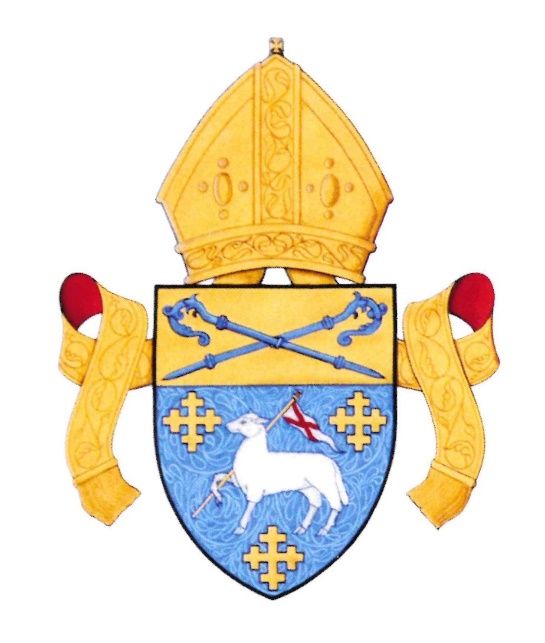 CYCLE OF PRAYER 2024Diocese of connor GEORGE DAVISON (BISHOP) Alan Abernethy [R]ARCHDEACONS   STEPHEN mcBRIDE (CONNOR) PAUL DUNDAS (DALRIADA) BARRY FORDE (BELFAST)DEANS SAM WRIGHT (CONNOR)  STEPHEN FORDE (BELFAST) Diocese of yei   levi MARANDULA YEPETE (BISHOP)THE MORAVIAN CHURCH   Sarah groves (BISHOP)ANTRIMSTEPHEN Mcbride (Rector)peter blake (Curate)CLAIRE THOMPSON (olm)connor & antrim, st patrick   ian magowan (Rector)drummaul, duneane & ballyscullion    derek kerr (Rector)Jim Wilson [r]diocese of armagh john mcdowell (ARCHBISHOP)     KILBRIDEJOHN McCLURE (MINISTER-IN-CHARGE)David Humphries [R]Paul Redfern [R]MUCKAMORE, KILLEAD DEREK HARRINGTON (PRIEST-IN-CHARGE)John McClure [R]Clyde Irvine [R]templepatrick & donegore Jeremy mould (rector)PETER McCAUSLAND (OLM) Hubert Gough [R]ST PETER & ST JAMESBRIAN LACEY (Rector)ST PAUL & ST BARNABAS BRIAN LACEY (PRIEST-IN-CHARGE)ANDREW IRWIN (CURATE)Kathleen Brown [R]ST KATHARINEWILLIAM TAGGART (Rector)CARNMONEYANDY HEBER (Rector)CAROL HARVEY (nsm)Cloughferntim close (priest-in-charge)Alice Stewart [R]jordanstown nigel baylor (rector)brendan o’loan (olm)malluskJacob Mercer (priest-in-charge) diocese of clogher bishop ian ellisMONKSTOWNNATHAN ERVINE (priest-IN-CHARGE)mossleYpeter jones (rector)louise bowes (olm)Neil Cutcliffe [R]rathcooleVacantAlan Millar [R]whitehouse & st ninianVACANTanne locke (olm)Elaine O’Brien [R]st anne’s cathedral Belfast:stephen forde (dean) janice elsdon (NSM)CAMERON MACK (DEACON)Houston McKelvey [R]st georgebrian stewart (rector)william odling-smee (nsm)belfast:holy trinity & st silas with immanuel, ardoyne   vacantDenise Acheson [R]WHITEROCKADRIAN BELL (OLM)diocese of cORK PAUL COLTON (bishop)church of ireland in the lower shankill  ST MICHAEL -  JIM CARSON (minister-in-charge) Barry Dodds [R]ST STEPHEN & ST LUKE -  JIM CARSON (minister-IN-CHARGE)JANET SPENCE (OLM)Heather Carson (Development Officer)  diocese of DERRY & RAPHOEANDREW FORSTER (BISHOP)ST NICHOLAS & ALL SAINTSTREVOR JOHNSTON (RECTOR)PETER BLAIR (CURATE)eLIZABETH hANNA [r]ST THOMASPAUL JACK (RECTOR)Walter Lewis [R]ST BARTHOLOMEWKEVIN GRAHAM (RECTOR)stephen green (olm)Ron Elsdon [R]ST POLYCARP’S FINAGHY & UPPER MALONELOUISE STEWART (RECTOR)Elizabeth Henderson [R]Clifford Skillen [R]ST JOHN’S MALONESTEPHEN FIELDING (RECTOR)Rt Rev. Edward Darling [R]INNER SOUTH BELFAST MISSION AREAst aidan - BARRY FORDE (PRIEST-IN-CHARGE)ROSS MUNGAVIN (ASSOCIATE MINISTER)Bobbie Moore [R]st mary magdalene - BARRY FORDE (PRIEST-IN-CHARGE)ROSS MUNGAVIN (ASSOCIATE MINISTER)Robin Moore [R]st simon & st philip - BARRY FORDE (PRIEST-IN-CHARGE)ROSS MUNGAVIN (ASSOCIATE MINISTER)Raymond Moore [R]diocese of DOWN AND DROMORE  DAVID McCLAY (BISHOP)BALLYNURE & BALLYEASTONjONNY CAMPBELL-SMYTH (RECTOR)CARRICKFERGUS CHRISTOPHER ST JOHN (RECTOR)Jim McMaster [R]Brian Courtney [R]WOODBURN ALAN McCANN (RECTOR)GREENISLANDISY HAWTHORNE-STEELE (PRIEST-IN-CHARGE)KILROOT & TEMPLECORRANNIGEL KIRKPATRICK (RECTOR)Robert Henderson [R]WHITEHEAD & ISLANDMAGEE MARK TAYLOR (RECTOR)Ken Ruddock [R]LARNE & INVER, gLYNN & RALOO DAVID LOCKHART (RECTOR)heather cooke (curate)KILWAUGHTER & CAIRNCASTLE WITH ALL SAINTS, CRAIGYHILLArlene Moore (priest-in-charge)DERRIAGHYAARON McALLISTER (Rector)John Budd [R]DERRYVOLGIE   JAMES BOYD (Rector)LAMBEG   EDDIE COULTER (Rector)Ken McReynolds [R]  diocese of KILMORE, ELPHIN & ARDAGH FERRAN GLENFIELD (bishop)      DUNMURRYADRIAN McLAUGHLIN (Rector)KILMAKEE   DAVID BOYLAND (Rector)UPPER FALLS    VACANTGLENAVY LINDA CRONIN (RECTOR)John Rutter [r]     BALLINDERRYTREVOR CLELAND (Rector)Ernest Harris [R]MAGHERAGALL   NICHOLAS DARK (Rector)STONEYFORDE & gartree    JOHN FARR (NSM)  Alistair Mallon [r]Ballymacashlynn gibson (Rector)George Irwin [R]broomhedge   peter galbraith (Rector)eglantine    Jason kernohan (rector)William Bell [R]  lisburn cathedralsam wright (Rector)LEE BOAL (CURATE)peter meenagh (olm) John McCammon [R]lisburn: christ church   paul dundas (Rector)GARETH CAMPBELL (curate)John Pickering [R]Sam McComb [R]Mervyn Wilson [R]lisburn: st paul     DARREN McCARTNEY (RECTOR)ahoghill & portglenoneDENNIS CHRISTIE (RECTOR)ballymena & ballyclug    MARK McCONNELL (Rector)Andrew Moore (CURATE)Stuart Lloyd [R]CRAIGS, DUNAGHY & KILLAGAN    ADRIAN HALLIGAN (RECTOR)Richard Willans [R]  SKERRY, RATHCAVAN & NEWTOWNCROMMELINANDREW CAMPBELL (RECTOR)MELANIE SLOAN (DEACON)John Bond [R]ARDCLINIS, TICKMACREVAN, LAYDE & CUSHENDUN    BOB COTTER (PRIEST-IN-CHARGE)Helen McArthur [R]DIOCESE OF DUBLIN & GLENDALOUGH     MICHAEL JACKSON (archbishop)aRMOY, LOUGHGUILE & DRUMTULLAGHCHRIS EASTON (RECTOR)Frances Bach [R]bILLY & DERRYKEIGHAN    geoffrey haugh (rector)Adam Johns [R]RAMOAN & CULFEIGHTRIN    DAVID FERGUSON (RECTOR)BALLINTOY & DUNSEVERICK & RATHLINPATRICK BARTON (RECTOR)DUNLUCE    BRIAN HARPER (rECTOR)George Graham [R]ballyrashane & kildollagh    amanda adams (Rector)Stewart Heaney [R]aGHERTONMALCOLM FERRY (RECTOR)BRIAN SHAW (DEACON)ballyWILLAN    PETER McDOWELL (Rector)SHONA BELL (DEACON)Robert Simpson [R]diocese of meath & kildare    pat storey (bishop)  ballymoney, finvoy & rasharkinandrew sweeney (RECTOR)brian howe (nsm)stuart reid (nsm)Robin Lavery [R]Coleraine    roger cooke (rector)diocese of  tuam, limerick & killaloemichael burrows (bishop)  queens university, belfaststranmillis collegeDANIELLE McCULLOUGH (CHAPLAIN) university of ulster,  jordanstown & belfast    gail mercer (chaplain)hospital chaplains    rosie morton (RVH & MPH HOSPITALS) sanna mallon (mih & bch hOSPITALS)stephen Mcbride (holywell hospital)jonny campbell-smyth (antrim area hospital)andrew sweeney (causeway & ROBINSON hospital)david lockhart (whiteabbey hospital & inver house)david ferguson (dalriada hospital)william taggart (ni hospice) forces chaplains ni    diocese of cashel & ossoryADRIAN WILKINSON  (bishop)  bishop of connor  diocesan team lorraine ogilby, DAVID McGRORYrichard cotter, elaine wrighttrevor douglas, karen bushbychristina baillie, victoria jacksonsUE mAJURY, GARVIN JESSchurch army    karen webbste. FITZGERALD development worker - coils    heather carsondiocesan curate john bondregistrar    william taggartclergy pastoral team    Laurie randallcarol harveypaul hewittalison shawlynn heber director of ordinandskevin graham ordinands in training    ANDREW BROOKING (2nd year)warden of readers    peter jones diocesan readers   parish readers mission agencies including  sally cotter (mothers union)mark reid (mission to seafarers)stephen Mcelhinney (sams)pat mollAn (CMH)  coi youth department simon henrybarbara swannpress office peter cheney GENERAL SYNOD BOARD OF EDUCATION/SAFEGUARDING pETER HAMILLGILLIAN TAYLORCLAIRE GEOGHEGANYOUR PARISH CHURCHWARDENS    SELECT VESTRY    musicians & ORGANIST   SUNDAY SCHOOL TEACHERS PARISH ORGANISATIONS   